Comentarios del Responsable.-  ANEXO 1.- Aclaraciones pertinentes a fin de solventar la observación. Oportunamente, se ha hecho llegar a la Contraloría del Estado y a la Dirección General de Auditoría Interna de la Subsecretaría de Finanzas, los estados financieros mensuales presentados con el sistema tradicional.  El día 3 de mayo de 2013, el Consejo de Armonización Contable en su segunda reunión, acordó determinar los plazos para que la federación, entidades federativas y municipios adopten lo siguiente:Lo anterior, fue publicado en el DOF el 16 de mayo de 2013.Sin embargo, está en proceso la implementación de la contabilidad conforme lo marca la  Ley General de Contabilidad Gubernamental y se están realizando paulatinamente, desde los ejercicios 2012 y 2013, para lo cual se adquirió un sistema contable y a esta fecha, está en periodo de prueba. Se prevé que en el mes de marzo del año 2014, quede implementado el sistema.Comentarios del Responsable.-ANEXO 2.-  Aclaraciones pertinentes a fin de solventar la observaciónExiste un acta de cancelación de la 3ra. Reunión ordinaria de fecha 19 de marzo de 2013, como constancia, firmada por el  M. en D. Alberto José Vázquez Quiñones, entonces Director General, debido al cambio de administración, en esa fecha el C. Gobernador Constitucional del estado de Jalisco en su carácter Presidente de Consejo, no había realizado nombramiento de un suplente que su nombre lo representara ante el órgano de gobierno del Fondo de Apoyo Municipal, por lo que no fue factible el llevar a cabo la sesión de Junta de gobierno. De la misma forma en el mes de abril de 2013, tomó posesión el Mtro. Julián de Jesús Sandoval Ortiz como Director General. Existiendo actas de cancelación de las 4ª. Y 5ª. Sesiones ordinarias, realizadas con fecha 23 de abril y 21 de mayo de 2013 respectivamente, debido el C. Gobernador Constitucional del estado de Jalisco en su carácter Presidente de Consejo, no había realizado nombramiento de un suplente que su nombre lo representara ante el órgano de gobierno.El 18 de junio de 2013 ya con el consejo instaurado y nombrados todos los suplentes del consejo de este Organismo, se extendió constancia de la 6ª. Reunión ordinaria, en el sentido de que no se llevó a cabo, debido a que no había solicitudes para créditos de municipios. Las mencionadas actas estuvieron a disposición de los auditores de la Contraloría del Estado y se anexa copia de cada una de ellas. Es potestad del Director General extender las actas de cancelación para dejar constancia de lo ocurrido,  sin tener la obligación de enviar a los miembros del Consejo Directivo la notificación de que no habrá sesión, de que el decreto de creación no contempla dicha atribución para el director, solamente teniendo como atribución la señalada por la fracción XII del artículo 13 del mismo decreto de creación del Organismo.Comentarios del Responsable.-ANEXO 3.- Aclaraciones pertinentes a fin de solventar la observaciónSi bien es cierto que el decreto de creación,  el reglamento interior y las reglas de operación establecen que los representantes titulares del Consejo Directivo podrán nombrar suplentes con nivel de Director de área o equivalente, las Reglas de Operación en el numeral 20, fracción 20.1.5   dice lo siguiente: “20.1.5. Un representante de la Contraloría del Estado, con voz pero sin voto.Cabe señalar que mediante fecha de 27 veintisiete de Mayo del 2013 fue recibido el oficio número DGP/2313/13, firmado por el Mtro. Juan José Bañuelos Guardado en su carácter de consejero del órgano de gobierno de este Organismo, por ser el titular de la Contraloría del Estado,  en cual señala y comisiona a una serie de personas que nombra como sus suplentes para que en su representación asistan o puedan asistir a las sesiones de la junta de gobierno de este Organismo; detallando en dicho oficio el nombre y cargo que ostentan esos funcionarios dentro de la Contraloría. A esto es de apreciarse que solamente las dos primeras personas que señala, ostentan el cargo de Directores, siendo los demás indebidamente señalados como representantes ya que no cumplen con el requisito de ser directores tal y como lo señala el numeral 20.1.8. de las Reglas de Operación del Fondo de Apoyo Municipal, que a la letra establece lo siguiente:Los  miembros  propietarios del  Consejo Directivo deberán tener un  nivel jerárquico no inferior al de Director de General o su equivalente. Los propietarios designarán a sus suplentes, quienes no deberán tener un nivel jerárquico inferior al de Director de Área o su equivalente.De esta forma el Mtro. Juan José Bañuelos Guardado en su carácter de consejero propietario del órgano de gobierno de este Organismo incumple con lo establecido en dicho numeral, y no obstante eso, la única persona que ha asistido en su representación a las sesiones de  junta de gobierno del mes de marzo de 2013 a la fecha, es el C.P Ramón Sánchez Ortiz, que ostenta el cargo de Coordinador dentro de la Contraloría del Estado.Por lo que pido de la manera más atenta se sirva en notificar Mtro. Juan José Bañuelos Guardado en su carácter de consejero propietario del órgano de gobierno de este Organismo, para que se le de vista de esta irregularidad, y se sirva en nombrar y/o comisionar a que asista a las reuniones de junta de gobierno que se convoquen en lo subsecuente,  a otro representante que cumpla cabalmente con los requisitos establecidos por la normatividad de este Organismo. Adjunto copia del oficio número DGP/2313/13, para todos los efectos legales a los que haya a lugar.Comentarios del Responsable.-ANEXO 4.- Aclaraciones pertinentes a fin de solventar la observaciónEn el programa de inducción dirigido a Presidentes Municipales, Secretarios Generales, Síndicos y Tesoreros, previo a la toma de posesión de sus cargos,  realizado a través de la Dirección General de Apoyo a Municipios de la Secretaría General de Gobierno y de la Subsecretaría para Asuntos del Interior del Estado, se da a conocer la existencia y  bondades de este Organismo Público Descentralizado a dichos funcionarios municipales. Para lo cual solicito se sirva en dirigir atento oficio a la Subsecretaria de Asuntos del Interior del Estado, para efecto le sea remitida toda la información de la celebración de este programa de inducción, toda vez que es dicha dependencia la que lo lleva a cabo.Del mismo modo, también se da a conocer el funcionamiento del este Organismo a los municipios del estado, a efecto que se conozcan en qué consiste el Fondo de Apoyo Municipal, en el marco del Consejo Estatal Hacendario del cual forma parte este organismo, y que en lo que respecta al año 2013 la segunda sesión del mismo fue realizada el 14 de junio. En dicha sesión se convoca a los Tesoreros Municipales de los 125 municipios del Estado de Jalisco, haciéndose de su conocimiento de manera más puntual y didáctica, los alcances del FAM por medio de una presentación proyectada en la reunión. Derivado de ello, se incrementó la cartera de clientes, ya que se otorgaron varios créditos que están vigentes hasta el 15 de agosto de 2015.Se anexa copia del Orden del Día de la Primera Reunión del Consejo Estatal Hacendario.Cabe aclarar que no obstante lo anterior, no existe actualmente en ningún ordenamiento que regule al Fondo de Apoyo Municipal precepto o disposición expresa, para que dentro de su presupuesto, estructura y/o plan de trabajo, este organismo destine recursos económicos, humanos y/o materiales que vayan encaminados a la promoción y/o difusión ante los municipios de las funciones que realiza el organismo. Otro lado en lo que respecta a la NOTA que se hace en este punto 3.1, que como observación se señala que hay incertidumbre en  la correcta aplicación de los recursos del organismo, al tener la mayoría de los recursos financieros en inversiones, contrario al fin principal que es el otorgamiento de créditos a los consejos municipales y de colaboración municipal así como a los municipios mismos. A este respecto es de manifestarse puntualmente que en ningún momento se han realizado gestiones o actos tendientes al detrimento del patrimonio económico y financiero del Fondo de Apoyo Municipal en el tiempo en el que suscrito ha sido el titular de este organismo, por el contrario es de manifestarse que para efecto del debido resguardo del mismo, a lo largo del tiempo ha estado en una institución bancaria. Es así como derivado del tiempo en que ha permanecido en una cuenta de banco, es que se han aprovechado los mecanismos financieros de inversión con cero riesgo, para efecto de que en el tiempo en que no es utilizado por los municipio,  así como en la recuperación paulatina del capital de cada préstamo, este pueda ser incrementado con mejores rendimientos en intereses. Lo anterior como se menciona, exclusivamente en inversiones que pueden ir a plazos de 7, 14, 21 y 28 días sin riesgo alguno que implique la posibilidad de dilapidar el patrimonio de este organismo y con el fin buscar incrementar el capital y pueda ser susceptible de otorgarse más recursos a mas consejos municipales y de colaboración municipal así como a los municipios mismos. Lo anterior queda debidamente fundamentado en el artículo 2 fracción VIII, así como  su correlación con las fracciones VIII y XIII del artículo 13, ambos numerales del Decreto de Creación del Fondo de Apoyo Municipal.Comentarios del Responsable.-ANEXO 5.- Aclaraciones pertinentes a fin de solventar la observaciónLos tres municipios  a los que hace mención, han sido penalizados con la sobre tasa del TIIE más 5 puntos, como se observa en la relación anexa que como muestra se presenta la del mes de agosto de 2013, denominada “Relación de Descuentos” que es la que se envía a la Secretaría de Finanzas para que realicen las retenciones de las participaciones federales  a los municipios, donde se pueden constatar  las tasas de interés cobrada y se puede constatar también en la copia anexa del estado de cuenta de cheques en donde se aprecia que se hizo el depósito.Comentarios del Responsable.-ANEXO 6.- Aclaraciones pertinentes a fin de solventar la observaciónCon fecha 15 de agosto de 2013, se expidió el cheque número 153  por la cantidad de: $ 25,662.00 (veinticinco mil seiscientos sesenta y dos pesos 00/100 M.N.), a favor de Julián de Jesús Sandoval Ortiz. El día 22 de agosto fue presentado al banco BBVA para depósito y fue devuelto por insuficiencia de fondos, causando una comisión de $850.00 (ochocientos cincuenta pesos 00/100 M.N.), más $ 136.00 (ciento treinta y seis pesos 00/100 M.N.). Se anexa copia del estado de la cuenta de cheques de BANORTE, del mes de septiembre de 2013, donde se muestra la reintegración de las cantidades de $850.00 (ochocientos cincuenta pesos 00/100 M.N.), más $136.00 (ciento treinta y seis pesos 00/100 M.N.). No habiendo daño alguno al patrimonio del Organismo.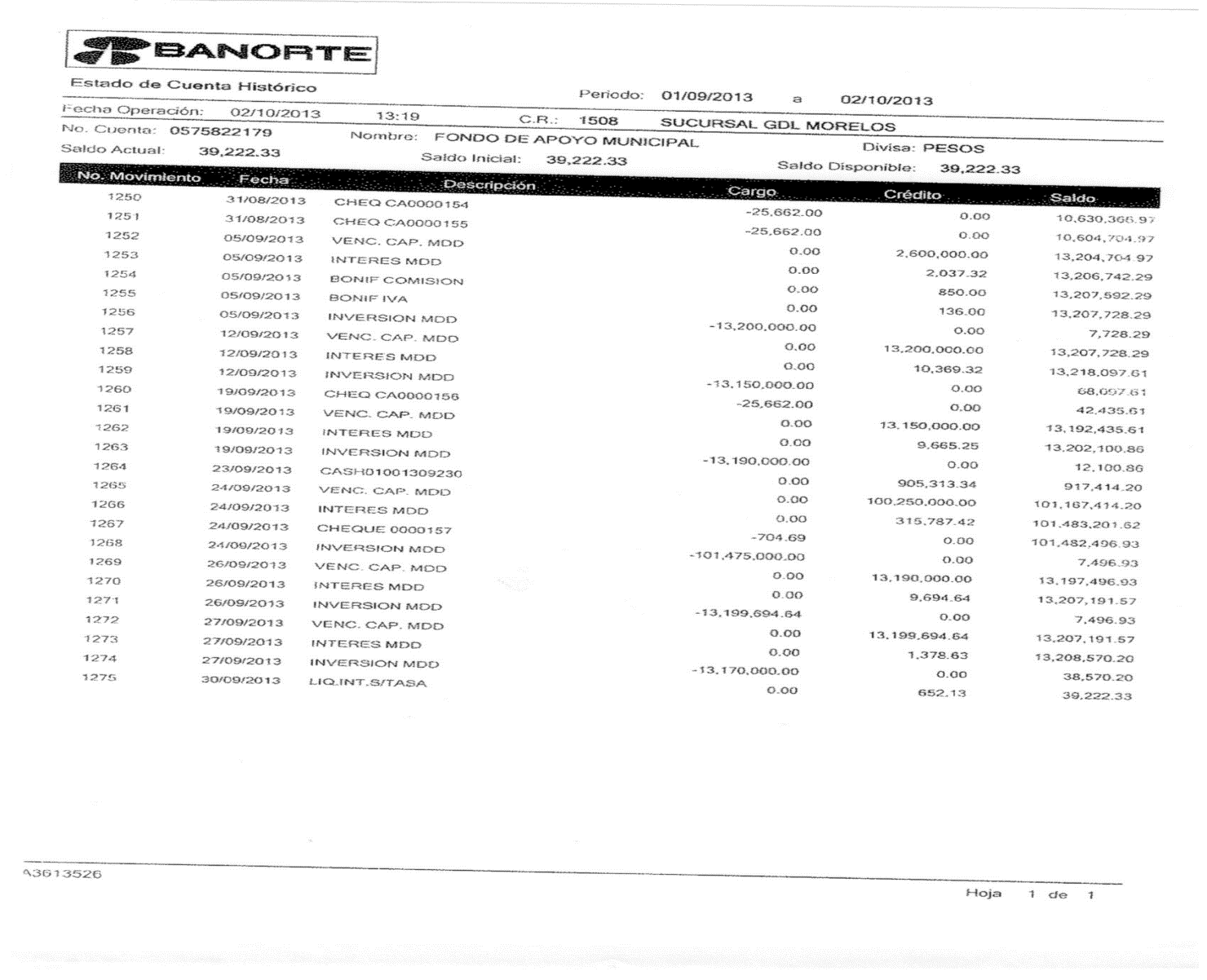 Comentarios del Responsable.-ANEXO 7.- Aclaraciones pertinentes a fin de solventar la observación.Habiendo suficiencia presupuestal en la partida de Alimentación para servidores públicos, como marca la Ley de Presupuesto, Contabilidad y Gasto Público del Estado de Jalisco, se convocaron a la Quinta y Décimo Segunda reuniones ordinarias de 2012 para lo cual se enviaron oportunamente las invitaciones y material de trabajo para analizar y observar en su caso. Previamente, se contó con la aprobación del Consejo Directivo para que las mencionadas reuniones se realizaran en un restaurante. Sin que ello conlleve dilapidación de gastos o que atentara con los principios de austeridad.A la Quinta reunión ordinaria del Consejo Directivo, celebrada el día 17 de mayo de 2012, en el restaurante Suntory Santa Fe, asistieron los siguientes representantes:  Lic. Carlos Leal, Presidente Suplente.- Lic. Héctor Luis Murillo Charles y Lic. Rodolfo Urzúa Barrera, representantes del Vicepresidente.- Ing. Agustín Aguilar Loza, Consejero Suplente, representante de SEDEUR.- Lic. Gilda Vanessa López Mena, Consejera Suplente, representante de la Subsecretaría para Asuntos del Interior.- Lic. Verónica Cárdenas Barrios  y Lic. Angélica Muñiz Márquez, representantes de la Contraloría del Estado.- M. en D. Alberto José Vázquez Quiñones, Director General.  Se anexa copia de la lista de asistencia como evidencia.A la  Décimo Segunda reunión ordinaria del Consejo Directivo, celebrada el día 5 de diciembre de 2012, en el restaurante Alimentos Procesados Roma, S. de R.L. de C.V. “Il Duomo”, asistieron los siguientes representantes: Lic. Carlos Leal, Presidente Suplente.- Lic. Josefina Vega López,   Vicepresidente Suplente.- Ing. Agustín Aguilar Loza, Consejero Suplente, representante de SEDEUR.- Lic. Gilda Vanessa López Mena, Consejera Suplente, representante de la Subsecretaría para Asuntos del Interior.- Lic. Ramón Sánchez Ortiz, representante de la Contraloría del Estado.- M. en D. Alberto José Vázquez Quiñones, Director General.  Se anexa copia de la lista de asistencia como evidencia.Comentarios del Responsable.-ANEXO 8.- Aclaraciones pertinentes a fin de solventar la observaciónContando con aprobación del Consejo Directivo y con suficiencia presupuestal, se hicieron los gastos mencionados, cuidando siempre de guardar la línea de austeridad y buen uso de los recursos del Organismo. Los 12 comprobantes a que hace referencia, cuentan con los requisitos fiscales. El uso y aprovechamiento que se ha dado a esos recursos, han sido para atención a los representantes de municipios, de bancos y a los miembros del Consejo Directivo cuando vienen a la oficina del FAM a solicitar información, entregar comprobación de gastos, cuando reciben su cheque, etc. Y en las reuniones ordinarias y extraordinarias del Consejo Directivo en los cuales se les brinda café, té,  agua o galletas.Comentarios del Responsable.-ANEXO 9.- Aclaraciones pertinentes a fin de solventar la observación.Es de señalarse que, el Director General de este Organismo Público Descentralizado denominado Fondo de Apoyo Municipal tal y como lo señala el decreto de creación en su artículo 12, es un cargo cuyo  nombramiento es hecho por el C. Gobernador Constitucional del Estado, lo cual queda debidamente demostrado con el oficio número SEPAF/ADMON/DGA/0031/2013. Firmado por el Subsecretario de Administración el Lic. Salvador González Reséndiz, que con facultades delegadas, realiza el nombramiento del suscrito como Director General de este Organismo. Así las cosas, dicho cargo  como servidor público de confianza, es una relación laboral que existe y da inicio por el nombramiento referido, siendo innecesario la contratación a través de un instrumento jurídico como lo es un contrato de honorarios, más aun, sería imposible jurídicamente, la celebración de un contrato de este tipo, en el cual el Director General, quien tiene la facultad para realizar todo tipo de contratos y actos jurídicos en representación de este organismo en los términos de la fracción VIII del artículo 13 del mismo decreto referido, contratara consigo.Organismo: Fondo de Apoyo Municipal (FAM) Fondo de Apoyo Municipal (FAM) Fondo de Apoyo Municipal (FAM)Tipo De Auditoría:  Integral Integral IntegralPeriodo Revisado:01 de Marzo  al 31 de Diciembre de 2012  y del 01 de Enero al 31 de Agosto de 201301 de Marzo  al 31 de Diciembre de 2012  y del 01 de Enero al 31 de Agosto de 201301 de Marzo  al 31 de Diciembre de 2012  y del 01 de Enero al 31 de Agosto de 2013Oficio Revisión númeroFAM/005/2014FECHA22 Enero 2014Observación         1.1.-METALa Federación, las Entidades Federativas y sus respectivosLos Municipios y sus entes públicos a más tardarIntegración automática del ejercicio presupuestario con la operación contable30/06/201430/06/2015Realizar los registros contables con base en las Reglas de Registro y Valoración del Patrimonio31/12/201431/12/2015Generación en tiempo real de estados financieros30/06/201430/06/2015Emisión de Cuentas Públicas en los términos acordados por el ConsejoPara la correspondiente a 2014Para la correspondiente a 2015.Organismo: Fondo de Apoyo Municipal (FAM) Fondo de Apoyo Municipal (FAM) Fondo de Apoyo Municipal (FAM)Tipo De Auditoría:  Integral Integral IntegralPeriodo Revisado:01 de Marzo  al 31 de Diciembre de 2012  y del 01 de Enero al 31 de Agosto de 201301 de Marzo  al 31 de Diciembre de 2012  y del 01 de Enero al 31 de Agosto de 201301 de Marzo  al 31 de Diciembre de 2012  y del 01 de Enero al 31 de Agosto de 2013Oficio Revisión númeroFAM/005/2014FECHA22 Enero 2014Observación         2.1.- y 2.2.-Organismo: Fondo de Apoyo Municipal (FAM) Fondo de Apoyo Municipal (FAM) Fondo de Apoyo Municipal (FAM)Tipo De Auditoría:  Integral Integral IntegralPeriodo Revisado:01 de Marzo  al 31 de Diciembre de 2012  y del 01 de Enero al 31 de Agosto de 201301 de Marzo  al 31 de Diciembre de 2012  y del 01 de Enero al 31 de Agosto de 201301 de Marzo  al 31 de Diciembre de 2012  y del 01 de Enero al 31 de Agosto de 2013Oficio Revisión númeroFAM/005/2014FECHA22 Enero 2014Observación         2.3.-Organismo: Fondo de Apoyo Municipal (FAM) Fondo de Apoyo Municipal (FAM) Fondo de Apoyo Municipal (FAM)Tipo De Auditoría:  Integral Integral IntegralPeriodo Revisado:01 de Marzo  al 31 de Diciembre de 2012  y del 01 de Enero al 31 de Agosto de 201301 de Marzo  al 31 de Diciembre de 2012  y del 01 de Enero al 31 de Agosto de 201301 de Marzo  al 31 de Diciembre de 2012  y del 01 de Enero al 31 de Agosto de 2013Oficio Revisión númeroFAM/005/2014FECHA22 Enero 2014Observación         3.1-Organismo: Fondo de Apoyo Municipal (FAM) Fondo de Apoyo Municipal (FAM) Fondo de Apoyo Municipal (FAM)Tipo De Auditoría:  Integral Integral IntegralPeriodo Revisado:01 de Marzo  al 31 de Diciembre de 2012  y del 01 de Enero al 31 de Agosto de 201301 de Marzo  al 31 de Diciembre de 2012  y del 01 de Enero al 31 de Agosto de 201301 de Marzo  al 31 de Diciembre de 2012  y del 01 de Enero al 31 de Agosto de 2013Oficio Revisión númeroFAM/005/2014FECHA22 Enero 2014Observación        4.1.-NoMunicipioNo cred.Fecha inicioSaldo julio/2013Mensual Agosto/13Interes AgostoTasa InterésTotalSaldo Agosto 20131Poncitlán112 DIC 20123,906,250.00156,250.0034,238.0110.32190,488.013,750,000.002Tecolotlán225 Ene 20134,031,000161,500.0018,213.495.32179,713.493,869,500.003Ocotlan325 Ene 20131,375,000.0055,000.006,212.745.3261,212.741,320,000.004Tomatlán428 Ene 20134,031,000.00161,500.0035,331.4410.32196,831.443,869,500.005Talpa525 Feb 20131,785,000.0071,400.008,065.275.3279,465.271,713,600.006Tlajomulco626 Feb 20134,165,000.00167,000.0036,505.9410.32203,505.943,998,000.00TOTALTOTALTOTALTOTAL19,293,250.00772,650.00138,566.89911,216.8918,520,600.00FECHA16 Julio 2013TIEE 16 julio 20134.3200%TIEE +1 SIN CASTIGOTIEE +1 SIN CASTIGO5.32005.3200TIEE +1+5 de CASTIGO= 6 PuntosTIEE +1+5 de CASTIGO= 6 Puntos10.320010.3200Organismo: Fondo de Apoyo Municipal (FAM) Fondo de Apoyo Municipal (FAM) Fondo de Apoyo Municipal (FAM)Tipo De Auditoría:  Integral Integral IntegralPeriodo Revisado:01 de Marzo  al 31 de Diciembre de 2012  y del 01 de Enero al 31 de Agosto de 201301 de Marzo  al 31 de Diciembre de 2012  y del 01 de Enero al 31 de Agosto de 201301 de Marzo  al 31 de Diciembre de 2012  y del 01 de Enero al 31 de Agosto de 2013Oficio Revisión númeroFAM/005/2014FECHA22 Enero 2014Observación         5.1.-Organismo: Fondo de Apoyo Municipal (FAM) Fondo de Apoyo Municipal (FAM) Fondo de Apoyo Municipal (FAM)Tipo De Auditoría:  Integral Integral IntegralPeriodo Revisado:01 de Marzo  al 31 de Diciembre de 2012  y del 01 de Enero al 31 de Agosto de 201301 de Marzo  al 31 de Diciembre de 2012  y del 01 de Enero al 31 de Agosto de 201301 de Marzo  al 31 de Diciembre de 2012  y del 01 de Enero al 31 de Agosto de 2013Oficio Revisión númeroFAM/005/2014FECHA22 Enero 2014Observación         5.2.-Organismo: Fondo de Apoyo Municipal (FAM) Fondo de Apoyo Municipal (FAM) Fondo de Apoyo Municipal (FAM)Tipo De Auditoría:  Integral Integral IntegralPeriodo Revisado:01 de Marzo  al 31 de Diciembre de 2012  y del 01 de Enero al 31 de Agosto de 201301 de Marzo  al 31 de Diciembre de 2012  y del 01 de Enero al 31 de Agosto de 201301 de Marzo  al 31 de Diciembre de 2012  y del 01 de Enero al 31 de Agosto de 2013Oficio Revisión númeroFAM/005/2014FECHA22 Enero 2014Observación         5.3.-Organismo: Fondo de Apoyo Municipal (FAM) Fondo de Apoyo Municipal (FAM) Fondo de Apoyo Municipal (FAM)Tipo De Auditoría:  Integral Integral IntegralPeriodo Revisado:01 de Marzo  al 31 de Diciembre de 2012  y del 01 de Enero al 31 de Agosto de 201301 de Marzo  al 31 de Diciembre de 2012  y del 01 de Enero al 31 de Agosto de 201301 de Marzo  al 31 de Diciembre de 2012  y del 01 de Enero al 31 de Agosto de 2013Oficio Revisión númeroFAM/005/2014FECHA22 Enero 2014Observación         6.1.-